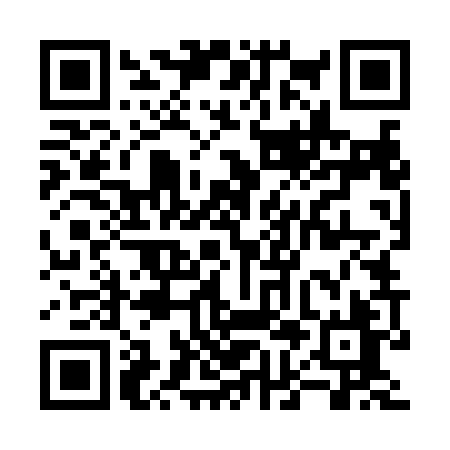 Prayer times for Yarmouth Station, Massachusetts, USAMon 1 Jul 2024 - Wed 31 Jul 2024High Latitude Method: Angle Based RulePrayer Calculation Method: Islamic Society of North AmericaAsar Calculation Method: ShafiPrayer times provided by https://www.salahtimes.comDateDayFajrSunriseDhuhrAsrMaghribIsha1Mon3:295:1112:454:478:1910:012Tue3:295:1112:454:478:1910:013Wed3:305:1212:454:478:1910:004Thu3:315:1212:464:478:1910:005Fri3:325:1312:464:478:189:596Sat3:335:1412:464:478:189:597Sun3:345:1412:464:488:189:588Mon3:355:1512:464:488:179:579Tue3:365:1612:464:488:179:5710Wed3:375:1612:474:488:169:5611Thu3:385:1712:474:488:169:5512Fri3:395:1812:474:488:159:5413Sat3:405:1912:474:478:159:5314Sun3:415:1912:474:478:149:5215Mon3:425:2012:474:478:149:5116Tue3:445:2112:474:478:139:5017Wed3:455:2212:474:478:129:4918Thu3:465:2312:474:478:129:4819Fri3:475:2412:474:478:119:4720Sat3:495:2412:474:478:109:4621Sun3:505:2512:484:478:099:4422Mon3:515:2612:484:468:089:4323Tue3:535:2712:484:468:079:4224Wed3:545:2812:484:468:079:4125Thu3:555:2912:484:468:069:3926Fri3:575:3012:484:458:059:3827Sat3:585:3112:484:458:049:3628Sun3:595:3212:484:458:039:3529Mon4:015:3312:484:448:029:3330Tue4:025:3412:474:448:019:3231Wed4:045:3512:474:447:599:30